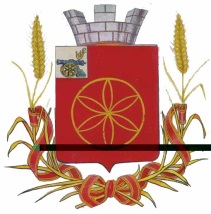 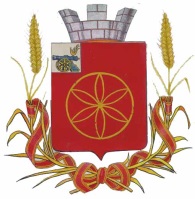 АДМИНИСТРАЦИЯ МУНИЦИПАЛЬНОГО ОБРАЗОВАНИЯРУДНЯНСКИЙ РАЙОН СМОЛЕНСКОЙ ОБЛАСТИП О С Т А Н О В Л Е Н И Еот  09.03.2021г.     № 81
Об утверждении Программы профилактики нарушений обязательных требований при организации и осуществлении муниципального жилищного контроля территории муниципального образования Руднянский район Смоленской области на 2021 год
        В соответствии с частью 1 статьи 8.2 Федерального закона от 26.12.2008 N 294-ФЗ "О защите прав юридических лиц и индивидуальных предпринимателей при осуществлении государственного контроля (надзора) и муниципального контроля", Федеральным законом от 06.10.2013 N 131-ФЗ "Об общих принципах организации местного самоуправления в Российской Федерации", руководствуясь Уставом муниципального образования Руднянский район Смоленской областиАдминистрация муниципального образования Руднянский район Смоленской области  п о с т а н о в л я е т:
        1. Утвердить Программу профилактики нарушений обязательных требований при организации и осуществлении муниципального жилищного контроля на территории муниципального образования Руднянский район Смоленской области на 2021 год согласно приложению. 2. Контроль за исполнением  настоящего постановления возложить на первого заместителя Главы муниципального образования Руднянский район   Смоленской области Э. Н. Федорова.        3. Настоящее распоряжение вступает в силу с момента подписания, подлежит размещению на официальном сайте  муниципального образования Руднянский район Смоленской области.Глава муниципального образованияРуднянский район Смоленской области                                             Ю. И. Ивашкин	УТВЕРЖДЕНАПостановлением  Администрациимуниципального образования  Руднянский район  Смоленской областиот 09.03.2021 г. № 81ПРОГРАММАпрофилактики нарушений обязательных требований при организации осуществлении муниципального жилищного контроля на территории муниципального образования Руднянский район Смоленской областина 2021 год
         1.Настоящая программа профилактики нарушений обязательных требований при организации и осуществлении муниципального жилищного контроля на 2019 год (далее - Программа) разработана в целях организации проведения профилактики нарушений требований, установленных федеральными законами и иными нормативными правовыми актами Российской Федерации, в целях предупреждения возможного нарушения подконтрольными субъектами обязательных требований в рамках жилищного законодательства и снижения рисков причинения ущерба муниципальному жилищному фонду.
      2. Профилактика нарушений обязательных требований проводится в рамках осуществления муниципального жилищного контроля.
      3. Целью Программы является предупреждение нарушений подконтрольными субъектами обязательных требований законодательства, включая устранение причин, факторов и условий, способствующих возможному нарушению обязательных требований.
     4. Задачами Программы являются:
     - укрепление системы профилактики нарушений обязательных требований путем активизации профилактической деятельности;
     - выявление причин, факторов и условий, способствующих нарушениям обязательных требований;
      - повышение правосознания и правовой культуры руководителей юридических лиц и индивидуальных предпринимателей, граждан при использовании муниципального жилищного фонда.
     5. Программа разработана на 2021 год.
     6. Субъектами профилактических мероприятий при осуществлении муниципального жилищного контроля являются юридические лица, индивидуальные предприниматели, граждане, занимающие муниципальные жилые помещения на территории муниципального образования Руднянский район Смоленской области.
     7. В рамках профилактики предупреждения нарушений, установленных жилищным законодательством, Администрацией муниципального образования Руднянский район Смоленской области осуществляется прием представителей юридических лиц, индивидуальных предпринимателей и граждан, а также проводятся консультации и даются пояснения по вопросам соблюдения жилищного законодательства.План мероприятий по профилактике нарушенийNп/пНаименование мероприятияСрок исполненияОтветственный исполнитель1.Размещение на официальном сайте муниципального образования Руднянский район Смоленской области в сети Интернет нормативных правовых актов, содержащих обязательные требования, соблюдение которых оценивается при проведении мероприятий по муниципальному жилищному контролю на территории муниципального образования Руднянский район Смоленской областиДо 01.04.2021 (далее обновление перечня осуществляется по мере необходимости)Должностное лицо, уполномоченное на осуществление муниципального жилищного контроля2.Обобщение практики осуществления муниципального жилищного контроля и размещение на официальных сайтах в сети Интернет соответствующих обобщений, в том числе с указанием наиболее часто встречающихся случаев нарушений обязательных требований с рекомендациями в отношении мер, которые должны приниматься юридическими лицами, индивидуальными предпринимателями, гражданами в целях недопущения таких нарушенийIV квартал 2021 годаДолжностное лицо, уполномоченное на осуществление муниципального жилищного контроля3.Выдача предостережений о недопустимости нарушения обязательных требований в соответствии с частями 5 - 7 статьи 8.2 Федерального закона от 26.12.2008 N 294-ФЗ "О защите прав юридических лиц и индивидуальных предпринимателей при осуществлении государственного контроля (надзора) и муниципального контроля", если иной порядок не установлен Федеральным закономВ течение года по мере возникновения предусмотренных законодательством основанийДолжностное лицо, уполномоченное на осуществление муниципального жилищного контроля4.Осуществление информирования юридических лиц, индивидуальных предпринимателей по вопросам соблюдения обязательных требований, требований, установленных муниципальными правовыми актами, в том числе посредством разработки и опубликования руководств по соблюдению обязательных требований, требований, установленных муниципальными правовыми актами, проведения семинаров и конференций, разъяснительной работы в средствах массовой информации и иными способамиВ течение года по мере возникновения предусмотренных законодательством основанийДолжностное лицо, уполномоченное на осуществление муниципального жилищного контроля5.В случае изменения обязательных требований, требований, установленных муниципальными правовыми актами, подготавливать и распространять комментарии о содержании новых нормативных правовых актов, устанавливающих обязательные требования, требования, установленные муниципальными правовыми актами, внесенных изменениях в действующие акты, сроках и порядке вступления их в действие, а также рекомендации о проведении необходимых организационных, технических мероприятий, направленных на внедрение и обеспечение соблюдения обязательных требований, требований, установленных муниципальными правовыми актамиВ течение года по мере возникновения предусмотренных законодательством основанийДолжностное лицо, уполномоченное на осуществление муниципального жилищного контроля